Hootsuite scheduling request form:DateTimeWording (please be exact; txt will be copied over)Attachment/image#tag(s)web link(s)Platform(Delete as appropriate)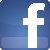 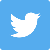 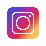 